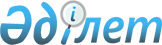 О районном бюджете на 2019-2021 годыРешение Бурабайского районного маслихата Акмолинской области от 24 декабря 2018 года № 6С-37/1. Зарегистрировано Департаментом юстиции Акмолинской области 10 января 2019 года № 7034.
      В соответствии с пунктом 2 статьи 9 Бюджетного кодекса Республики Казахстан от 4 декабря 2008 года, подпунктом 1) пункта 1 статьи 6 Закона Республики Казахстан "О местном государственном управлении и самоуправлении в Республике Казахстан" от 23 января 2001 года Бурабайский районный маслихат РЕШИЛ:
      1. Утвердить районный бюджет на 2019-2021 годы, согласно приложениям 1, 2 и 3 к настоящему решению, в том числе на 2019 год в следующих объемах:
      1) доходы – 14689434,2 тысяч тенге, в том числе:
      налоговые поступления – 2543576,6 тысяч тенге;
      неналоговые поступления – 19069,8 тысяч тенге;
      поступления от продажи основного капитала – 284669,3 тысяч тенге;
      поступления трансфертов – 11842118,5 тысяч тенге;
      2) затраты – 14883292,0 тысяч тенге;
      3) чистое бюджетное кредитование – 10171,9 тысяч тенге, в том числе:
      бюджетные кредиты – 27992,5 тысяч тенге;
      погашение бюджетных кредитов – 17820,6 тысяч тенге;
      4) сальдо по операциям с финансовыми активами – - 323,0 тысяч тенге, в том числе:
      приобретение финансовых активов – 0,0 тысяч тенге;
      поступления от продажи финансовых активов государства – 323,0 тысяч тенге;
      5) дефицит (профицит) бюджета – - 203706,7 тысяч тенге;
      6) финансирование дефицита (использование профицита) бюджета – 203706,7 тысяч тенге.
      Сноска. Пункт 1 – в редакции решения Бурабайского районного маслихата Акмолинской области от 11.12.2019 № 6С-51/1 (вводится в действие с 01.01.2019).


      2. Учесть, что в районном бюджете на 2019 год предусмотрена субвенция, передаваемая из областного бюджета в сумме 3180643,0 тысяч тенге.
      3. Учесть, что в районном бюджете на 2019 год предусмотрены бюджетные изъятия в сумме 507186,0 тысяч тенге, в том числе: из бюджета города Щучинска в сумме 478679,0 тысяч тенге, из бюджета поселка Бурабай в сумме 28507,0 тысяч тенге.
      4. Учесть в составе поступлений районного бюджета на 2019 год целевые трансферты и бюджетные кредиты из областного бюджета согласно приложению 4.
      Распределение указанных сумм целевых трансфертов и бюджетных кредитов определяется постановлением акимата района.
      5. Учесть, что в районном бюджете на 2019 год предусмотрены объемы субвенций, передаваемых из районного бюджета бюджетам сельских округов, в сумме 64182,0 тысяч тенге, в том числе:
      Абылайханскому сельскому округу 9125,0 тысяч тенге;
      сельскому округу Атамекен 11648,0 тысяч тенге;
      Зеленоборскому сельскому округу 6568,0 тысяч тенге;
      Златопольскому сельскому округу 8492,0 тысяч тенге;
      Катаркольскому сельскому округу 9555,0 тысяч тенге;
      Кенесаринскому сельскому округу 10914,0 тысяч тенге;
      Урумкайскому сельскому округу 7880,0 тысяч тенге.
      6. Учесть, что в районном бюджете предусмотрен возврат средств в областной бюджет на компенсацию потерь вышестоящего бюджета в связи с изменением законодательства в сумме 242168,0 тысяч тенге, в том числе:
      перенос срока ввода обязательных пенсионных взносов работодателя с 2018 года на 2020 год в сумме 151834,0 тысяч тенге;
      уменьшение ставок по отчислениям работодателей на обязательное социальное медицинское страхование в сумме 74571,0 тысяч тенге;
      исключение сельских школ из проекта по апробации подушевого нормативного финансирования среднего образования в сумме 15763,0 тысяч тенге.
      7. Учесть, что в районном бюджете на 2019 год предусмотрено погашение бюджетных кредитов в областной бюджет в сумме 87878,1 тысяч тенге, в том числе: на проведение ремонта общего имущества объектов кондоминиума 68816,0 тысяч тенге, на реализацию мер по оказанию социальной поддержки специалистов 19062,1 тысяч тенге.
      Сноска. Пункт 7 – в редакции решения Бурабайского районного маслихата Акмолинской области от 23.10.2019 № 6С-48/1 (вводится в действие с 01.01.2019).


      8. Утвердить резерв местного исполнительного органа района на 2019 год в сумме 50000,0 тысяч тенге.
      9. Предусмотреть специалистам здравоохранения, социального обеспечения, образования, культуры, спорта и ветеринарии, являющихся гражданскими служащими и работающих в сельской местности, повышенные на двадцать пять процентов должностные оклады и тарифные ставки, по сравнению с окладами и ставками специалистов, занимающихся этими видами деятельности в городских условиях, согласно перечню, согласованному с областным маслихатом.
      10. Утвердить перечень районных бюджетных программ, не подлежащих секвестру в процессе исполнения районного бюджета на 2019 год, согласно приложению 5.
      11. Утвердить бюджетные программы аппарата акима села, сельского округа на 2019 год, согласно приложению 6 к настоящему решению.
      12. Учесть, что в районном бюджете предусмотрены трансферты органам местного самоуправления на 2019 год, согласно приложению 7 к настоящему решению.
      12-1. Учесть, что в составе расходов районного бюджета предусмотрены целевые трансферты сельским бюджетам на 2019 год согласно приложению 8.
      Распределение указанных сумм целевых трансфертов определяется постановлением акимата района.
      Сноска. Решение дополнено пунктом 12-1 в соответствии с решением Бурабайского районного маслихата Акмолинской области от 20.02.2019 № 6С-39/2 (вводится в действие с 01.01.2019).


      13. Настоящее решение вступает в силу со дня государственной регистрации в Департаменте юстиции Акмолинской области и вводится в действие с 1 января 2019 года.
      "СОГЛАСОВАНО"
      24 декабря 2018 года Районный бюджет на 2019 год
      Сноска. Приложение 1 – в редакции решения Бурабайского районного маслихата Акмолинской области от 11.12.2019 № 6С-51/1 (вводится в действие с 01.01.2019). Районный бюджет на 2020 год Районный бюджет на 2021 год Целевые трансферты и бюджетные кредиты из областного бюджета на 2019 год
      Сноска. Приложение 4 – в редакции решения Бурабайского районного маслихата Акмолинской области от 11.12.2019 № 6С-51/1 (вводится в действие с 01.01.2019). Перечень районных бюджетных программ, не подлежащих секвестру в процессе исполнения районного бюджета на 2019 год Бюджетные программы аппарата акима села, сельского округа на 2019 год Трансферты органам местного самоуправления на 2019 год Целевые трансферты сельским бюджетам на 2019 год
      Сноска. Решение дополнено приложением 8 в соответствии с решением Бурабайского районного маслихата Акмолинской области от 20.02.2019 № 6С-39/2 (вводится в действие с 01.01.2019); в редакции решения Бурабайского районного маслихата Акмолинской области от 11.12.2019 № 6С-51/1 (вводится в действие с 01.01.2019).
					© 2012. РГП на ПХВ «Институт законодательства и правовой информации Республики Казахстан» Министерства юстиции Республики Казахстан
				
      Председатель
XXXVII сессии районного
маслихата 

Ж.Бектуров

      Секретарь
районного маслихата

У.Бейсенов

      Аким Бурабайского района

К.Караулов
Приложение 1 к решению
Бурабайского районного
маслихата от 24 декабря
2018 года № 6С-37/1
Категория
Категория
Категория
Категория
сумма тысяч тенге
Класс
Класс
Класс
сумма тысяч тенге
Подкласс
Подкласс
сумма тысяч тенге
Наименование
сумма тысяч тенге
1
2
3
4
5
I. Доходы
14689434,2
1
Налоговые поступления
2543576,6
1
01
Подоходный налог
19459,0
1
01
2
Индивидуальный подоходный налог
19459,0
1
03
Социальный налог
1468282,6
1
03
1
Социальный налог
1468282,6
1
04
Налоги на собственность
868926,0
1
04
1
Налоги на имущество
858145,0
1
04
3
Земельный налог
436,0
1
04
4
Налог на транспортные средства
6459,0
1
04
5
Единый земельный налог
3886,0
1
05
Внутренние налоги на товары, работы и услуги
171259,0
1
05
2
Акцизы
13696,0
1
05
3
Поступления за использование природных и других ресурсов
86021,0
1
05
4
Сборы за ведение предпринимательской и профессиональной деятельности
64542,0
1
05
5
Налог на игорный бизнес
7000,0
1
08
Обязательные платежи, взимаемые за совершение юридически значимых действий и (или) выдачу документов уполномоченными на то государственными органами или должностными лицами
15650,0
1
08
1
Государственная пошлина
15650,0
2
Неналоговые поступления
19069,8
2
01
Доходы от государственной собственности
11524,8
2
01
1
Поступления части чистого дохода государственных предприятий
939,0
2
01
5
Доходы от аренды имущества, находящегося в государственной собственности
10457,0
2
01
7
Вознаграждения по кредитам, выданным из государственного бюджета
20,2
2
01
9
Прочие доходы от государственной собственности
108,6
2
02
Поступления от реализации товаров (работ, услуг) государственными учреждениями, финансируемыми из государственного бюджета
113,0
2
02
1
Поступления от реализации товаров (работ, услуг) государственными учреждениями, финансируемыми из государственного бюджета
113,0
2
03
Поступления денег от проведения государственных закупок, организуемых государственными учреждениями, финансируемыми из государственного бюджета
739,0
2
03
1
Поступления денег от проведения государственных закупок, организуемых государственными учреждениями, финансируемыми из государственного бюджета
739,0
2
04
Штрафы, пени, санкции, взыскания, налагаемые государственными учреждениями, финансируемыми из государственного бюджета, а также содержащимися и финансируемыми из бюджета (сметы расходов) Национального Банка Республики Казахстан
1485,0
2
04
1
Штрафы, пени, санкции, взыскания, налагаемые государственными учреждениями, финансируемыми из государственного бюджета, а также содержащимися и финансируемыми из бюджета (сметы расходов) Национального Банка Республики Казахстан, за исключением поступлений от организаций нефтяного сектора и в Фонд компенсации потерпевшим
1485,0
2
06
Прочие неналоговые поступления
5208,0
2
06
1
Прочие неналоговые поступления
5208,0
3
Поступления от продажи основного капитала
284669,3
3
01
Продажа государственного имущества, закрепленного за государственными учреждениями
16253,0
3
01
1
Продажа государственного имущества, закрепленного за государственными учреждениями
16253,0
3
03
Продажа земли и нематериальных активов
268416,3
3
03
1
Продажа земли
252916,3
3
03
2
Продажа нематериальных активов
15500,0
4
Поступления трансфертов
11842118,5
4
01
Трансферты из нижестоящих органов государственного управления
507186,0
3
Трансферты из бюджетов города районного значения, сел, поселков, сельских округов
507186,0
4
02
Трансферты из вышестоящих органов государственного управления
11334932,5
4
02
2
Трансферты из областного бюджета
11334932,5
Функциональная группа
Функциональная группа
Функциональная группа
Функциональная группа
сумма тысяч тенге
Администратор бюджетных программ
Администратор бюджетных программ
Администратор бюджетных программ
сумма тысяч тенге
Программа
Программа
сумма тысяч тенге
Наименование
сумма тысяч тенге
1
2
3
4
5
II. Затраты
14883292,0
01
Государственные услуги общего характера
438483,7
112
Аппарат маслихата района (города областного значения)
17050,4
001
Услуги по обеспечению деятельности маслихата района (города областного значения)
17050,4
122
Аппарат акима района (города областного значения)
106607,2
001
Услуги по обеспечению деятельности акима района (города областного значения)
106607,2
123
Аппарат акима района в городе, города районного значения, поселка, села, сельского округа
35617,9
001
Услуги по обеспечению деятельности акима района в городе, города районного значения, поселка, села, сельского округа
35617,9
459
Отдел экономики и финансов района (города областного значения)
43671,2
001
Услуги по реализации государственной политики в области формирования и развития экономической политики, государственного планирования, исполнения бюджета и управления коммунальной собственностью района (города областного значения)
37353,0
003
Проведение оценки имущества в целях налогообложения
3372,1
010
Приватизация, управление коммунальным имуществом, постприватизационная деятельность и регулирование споров, связанных с этим
246,1
113
Целевые текущие трансферты из местных бюджетов
2700,0
486
Отдел земельных отношений, архитектуры и градостроительства района (города областного значения)
26586,6
001
Услуги по реализации государственной политики в области регулирования земельных отношений, архитектуры и градостроительства на местном уровне
26586,6
489
Отдел государственных активов и закупок района (города областного значения)
1239,4
001
Услуги по реализации государственной политики в области управления государственных активов и закупок на местном уровне
1239,4
492
Отдел жилищно-коммунального хозяйства, пассажирского транспорта, автомобильных дорог и жилищной инспекции района (города областного значения)
130327,0
001
Услуги по реализации государственной политики на местном уровне в области жилищно-коммунального хозяйства, пассажирского транспорта, автомобильных дорог и жилищной инспекции 
35477,0
113
Целевые текущие трансферты из местных бюджетов
94850,0
493
Отдел предпринимательства, промышленности и туризма района (города областного значения)
18198,1
001
Услуги по реализации государственной политики на местном уровне в области развития предпринимательства, промышленности и туризма
18198,1
801
Отдел занятости, социальных программ и регистрации актов гражданского состояния района (города областного значения)
59185,9
001
Услуги по реализации государственной политики на местном уровне в сфере занятости, социальных программ и регистрации актов гражданского состояния
59185,9
02
Оборона
21215,0
122
Аппарат акима района (города областного значения)
21215,0
005
Мероприятия в рамках исполнения всеобщей воинской обязанности
16192,0
006
Предупреждение и ликвидация чрезвычайных ситуаций масштаба района (города областного значения)
3509,0
007
Мероприятия по профилактике и тушению степных пожаров районного (городского) масштаба, а также пожаров в населенных пунктах, в которых не созданы органы государственной противопожарной службы
1514,0
03
Общественный порядок, безопасность, правовая, судебная, уголовно-исполнительная деятельность
7041,4
492
Отдел жилищно-коммунального хозяйства, пассажирского транспорта, автомобильных дорог и жилищной инспекции района (города областного значения)
7041,4
021
Обеспечение безопасности дорожного движения в населенных пунктах
7041,4
04
Образование
6261449,7
464
Отдел образования района (города областного значения)
5586878,8
001
Услуги по реализации государственной политики на местном уровне в области образования 
19931,9
003
Общеобразовательное обучение
4410881,3
004
Информатизация системы образования в государственных учреждениях образования района (города областного значения)
7840,0
005
Приобретение и доставка учебников, учебно-методических комплексов для государственных учреждений образования района (города областного значения)
140164,5
006
Дополнительное образование для детей
146930,0
007
Проведение школьных олимпиад, внешкольных мероприятий и конкурсов районного (городского) масштаба
3119,0
015
Ежемесячные выплаты денежных средств опекунам (попечителям) на содержание ребенка-сироты (детей-сирот), и ребенка (детей), оставшегося без попечения родителей 
34794,9
022
Выплата единовременных денежных средств казахстанским гражданам, усыновившим (удочерившим) ребенка (детей) - сироту и ребенка (детей), оставшегося без попечения родителей 
1,0
023
Методическая работа
23550,3
040
Реализация государственного образовательного заказа в дошкольных организациях образования
773765,4
067
Капитальные расходы подведомственных государственных учреждений и организаций
25900,5
467
Отдел строительства района (города областного значения)
674570,9
024
Строительство и реконструкция объектов начального, основного среднего и общего среднего образования
674570,9
06
Социальная помощь и социальное обеспечение
789861,5
464
Отдел образования района (города областного значения)
7068,3
030
Содержание ребенка (детей), переданного патронатным воспитателям
7068,3
801
Отдел занятости, социальных программ и регистрации актов гражданского состояния района (города областного значения)
782793,2
004
Программа занятости
116080,4
007
Оказание жилищной помощи
1546,1
009
Материальное обеспечение детей-инвалидов, воспитывающихся и обучающихся на дому
2155,9
010
Государственная адресная социальная помощь
351866,0
011
Социальная помощь отдельным категориям нуждающихся граждан по решениям местных представительных органов
69084,3
014
Оказание социальной помощи нуждающимся гражданам на дому
96198,3
017
Обеспечение нуждающихся инвалидов обязательными гигиеническими средствами и предоставление услуг специалистами жестового языка, индивидуальными помощниками в соответствии с индивидуальной программой реабилитации инвалида
33137,8
018
Оплата услуг по зачислению, выплате и доставке пособий и других социальных выплат
2547,0
020
Размещение государственного социального заказа в неправительственных организациях
42385,5
023
Обеспечение деятельности центров занятости населения
40694,0
050
Обеспечение прав и улучшение качества жизни инвалидов в Республике Казахстан
27097,9
07
Жилищно-коммунальное хозяйство
6205161,6
492
Отдел жилищно-коммунального хозяйства, пассажирского транспорта, автомобильных дорог и жилищной инспекции района (города областного значения)
1402949,4
002
Изъятие, в том числе путем выкупа земельных участков для государственных надобностей и связанное с этим отчуждение недвижимого имущества
32376,7
003
Организация сохранения государственного жилищного фонда
3030,0
011
Обеспечение бесперебойного теплоснабжения малых городов
776985,1
012
Функционирование системы водоснабжения и водоотведения
540282,6
026
Организация эксплуатации тепловых сетей, находящихся в коммунальной собственности районов (городов областного значения)
50000,0
031
Изготовление технических паспортов на объекты кондоминиума
275,0
467
Отдел строительства района (города областного значения)
4802212,2
003
Проектирование и (или) строительство, реконструкция жилья коммунального жилищного фонда
13124,5
004
Проектирование, развитие и (или) обустройство инженерно-коммуникационной инфраструктуры
23366,0
005
Развитие коммунального хозяйства
186379,6
006
Развитие системы водоснабжения и водоотведения
4537342,1
098
Приобретение жилья коммунального жилищного фонда
42000,0
08
Культура, спорт, туризм и информационное пространство
243360,7
455
Отдел культуры и развития языков района (города областного значения)
191414,8
001
Услуги по реализации государственной политики на местном уровне в области развития языков и культуры
8446,0
003
Поддержка культурно-досуговой работы
101753,0
006
Функционирование районных (городских) библиотек
67366,8
007
Развитие государственного языка и других языков народа Казахстана
13849,0
456
Отдел внутренней политики района (города областного значения)
7134,6
003
Реализация мероприятий в сфере молодежной политики
7134,6
465
Отдел физической культуры и спорта района (города областного значения)
18014,6
001
Услуги по реализации государственной политики на местном уровне в сфере физической культуры и спорта
9358,6
006
Проведение спортивных соревнований на районном (города областного значения) уровне
8656,0
467
Отдел строительства района (города областного значения)
1560,0
011
Развитие объектов культуры
1560,0
803
Отдел внутренней политики и по делам религии района (города областного значения)
25236,7
001
Услуги по реализации государственной политики на местном уровне в области информации, укрепления государственности и формирования социального оптимизма граждан
16202,5
002
Услуги по проведению государственной информационной политики
9034,2
10
Сельское, водное, лесное, рыбное хозяйство, особо охраняемые природные территории, охрана окружающей среды и животного мира, земельные отношения
117233,9
459
Отдел экономики и финансов района (города областного значения)
8507,5
099
Реализация мер по оказанию социальной поддержки специалистов 
8507,5
462
Отдел сельского хозяйства района (города областного значения)
18877,6
001
Услуги по реализации государственной политики на местном уровне в сфере сельского хозяйства
18877,6
473
Отдел ветеринарии района (города областного значения)
79402,4
001
Услуги по реализации государственной политики на местном уровне в сфере ветеринарии
17496,0
007
Организация отлова и уничтожения бродячих собак и кошек
3062,0
010
Проведение мероприятий по идентификации сельскохозяйственных животных
967,9
011
Проведение противоэпизоотических мероприятий
57551,0
047
Возмещение владельцам стоимости обезвреженных (обеззараженных) и переработанных без изъятия животных, продукции и сырья животного происхождения, представляющих опасность для здоровья животных и человека
325,5
486
Отдел земельных отношений, архитектуры и градостроительства района (города областного значения)
10446,4
006
Земельно-хозяйственное устройство населенных пунктов
2503,0
008
Землеустройство, проводимое при установлении границ районов, городов областного значения, районного значения, сельских округов, поселков, сел
7943,4
11
Промышленность, архитектурная, градостроительная и строительная деятельность
24145,2
467
Отдел строительства района (города областного значения)
15644,2
001
Услуги по реализации государственной политики на местном уровне в области строительства
15644,2
486
Отдел земельных отношений, архитектуры и градостроительства района (города областного значения)
8501,0
004
Разработка схем градостроительного развития территории района и генеральных планов населенных пунктов
8501,0
12
Транспорт и коммуникации
149848,2
492
Отдел жилищно-коммунального хозяйства, пассажирского транспорта, автомобильных дорог и жилищной инспекции района (города областного значения)
149848,2
020
Развитие транспортной инфраструктуры
86073,1
023
Обеспечение функционирования автомобильных дорог 
59304,0
045
Капитальный и средний ремонт автомобильных дорог районного значения и улиц населенных пунктов
4471,1
13
Прочие
276794,9
455
Отдел культуры и развития языков района (города областного значения)
4198,8
040
Реализация мер по содействию экономическому развитию регионов в рамках Программы развития регионов до 2020 года
4198,8
459
Отдел экономики и финансов района (города областного значения)
68234,1
012
Резерв местного исполнительного органа района (города областного значения)
49085,0
026
Целевые текущие трансферты бюджетам города районного значения, села, поселка, сельского округа на повышение заработной платы отдельных категорий гражданских служащих, работников организаций, содержащихся за счҰт средств государственного бюджета, работников казҰнных предприятий
9004,2
066
Целевые текущие трансферты бюджетам города районного значения, села, поселка, сельского округа на повышение заработной платы отдельных категорий административных государственных служащих
10144,9
464
Отдел образования района (города областного значения)
6710,0
041
Реализация мер по содействию экономическому развитию регионов в рамках Программы развития регионов до 2020 года
6710,0
467
Отдел строительства района (города областного значения)
197652,0
085
Реализация бюджетных инвестиционных проектов в малых и моногородах
197652,0
14
Обслуживание долга
100,5
459
Отдел экономики и финансов района (города областного значения)
100,5
021
Обслуживание долга местных исполнительных органов по выплате вознаграждений и иных платежей по займам из областного бюджета
100,5
15
Трансферты
348595,7
Трансферты
348595,7
459
Отдел экономики и финансов района (города областного значения)
348595,7
006
Возврат неиспользованных (недоиспользованных) целевых трансфертов
5877,0
016
Возврат использованных не по целевому назначению целевых трансфертов
21253,2
024
Целевые текущие трансферты из нижестоящего бюджета на компенсацию потерь вышестоящего бюджета в связи с изменением законодательства
242168,0
038
Субвенция
64182,0
039
Целевые текущие из вышестоящего бюджета на компенсацию потерь нижестоящих бюджетов в связи с изменением законодательства
7000,0
051
Трансферты органам местного самоуправления
7804,0
053
Возврат сумм неиспользованных (недоиспользованных) целевых трансфертов на развитие, выделенных в истекшем финансовом году, разрешенных доиспользовать по решению местных исполнительных органов
311,5
III. Чистое бюджетное кредитование
10171,9
Бюджетные кредиты
27992,5
10
Сельское, водное, лесное, рыбное хозяйство, особо охраняемые природные территории, охрана окружающей среды и животного мира, земельные отношения
27992,5
459
Отдел экономики и финансов района (города областного значения)
27992,5
018
Бюджетные кредиты для реализации мер социальной поддержки специалистов
27992,5
5
Погашение бюджетных кредитов
17820,6
1
Погашение бюджетных кредитов
17820,6
1
Погашение бюджетных кредитов, выданных из государственного бюджета
17820,6
06
Погашение бюджетных кредитов, выданных из местного бюджета специализированным организациям
17820,6
IV. Сальдо по операциям с финансовыми активами
-323,0
Приобретение финансовых активов
0,0
6
Поступление от продажи финансовых активов государства
323,0
1
Поступление от продажи финансовых активов государства
323,0
05
Поступления от продажи коммунальных государственных учреждений и государственных предприятий в виде имущественного комплекса, иного государственного имущества, находящегося в оперативном управлении или хозяйственном ведении коммунальных государственных предприятий
323,0
V. Дефицит (профицит) бюджета
-203706,7
VI. Финансирование дефицита (использование профицита) бюджета
203706,7Приложение 2 к решению
Бурабайского районного
маслихата от 24 декабря
2018 года № 6С-37/1
Категория
Категория
Категория
Категория
Сумма
тысяч тенге
Класс
Класс
Класс
Сумма
тысяч тенге
Подкласс
Подкласс
Сумма
тысяч тенге
Наименование
Сумма
тысяч тенге
1
2
3
4
5
I. Доходы
9305047,0
1
Налоговые поступления
2605613,0
1
01
Подоходный налог
12300,0
1
01
2
Индивидуальный подоходный налог
12300,0
1
03
Социальный налог
1512003,0
1
03
1
Социальный налог
1512003,0
1
04
Налоги на собственность
851164,0
1
04
1
Налоги на имущество
847278,0
1
04
5
Единый земельный налог
3886,0
1
05
Внутренние налоги на товары, работы и услуги
199146,0
1
05
2
Акцизы
13833,0
1
05
3
Поступления за использование природных и других ресурсов
86881,0
1
05
4
Сборы за ведение предпринимательской и профессиональной деятельности
88187,0
1
05
5
Налог на игорный бизнес
10245,0
1
08
Обязательные платежи, взимаемые за совершение юридически значимых действий и (или) выдачу документов уполномоченными на то государственными органами или должностными лицами
31000,0
1
08
1
Государственная пошлина
31000,0
2
Неналоговые поступления
14623,0
2
01
Доходы от государственной собственности
10683,0
2
01
5
Доходы от аренды имущества, находящегося в государственной собственности
10658,0
2
01
7
Вознаграждения по кредитам, выданным из государственного бюджета
25,0
2
02
Поступления от реализации товаров (работ, услуг) государственными учреждениями, финансируемыми из государственного бюджета
51,0
2
02
1
Поступления от реализации товаров (работ, услуг) государственными учреждениями, финансируемыми из государственного бюджета
51,0
2
04
Штрафы, пени, санкции, взыскания, налагаемые государственными учреждениями, финансируемыми из государственного бюджета, а также содержащимися и финансируемыми из бюджета (сметы расходов) Национального Банка Республики Казахстан
1812,0
2
04
1
Штрафы, пени, санкции, взыскания, налагаемые государственными учреждениями, финансируемыми из государственного бюджета, а также содержащимися и финансируемыми из бюджета (сметы расходов) Национального Банка Республики Казахстан, за исключением поступлений от организаций нефтяного сектора и в Фонд компенсации потерпевшим 
1812,0
2
06
Прочие неналоговые поступления
2077,0
2
06
1
Прочие неналоговые поступления
2077,0
3
Поступления от продажи основного капитала
80500,0
3
01
Продажа государственного имущества, закрепленного за государственными учреждениями
7000,0
3
01
1
Продажа государственного имущества, закрепленного за государственными учреждениями
7000,0
3
03
Продажа земли и нематериальных активов
73500,0
3
03
1
Продажа земли
70000,0
3
03
2
Продажа нематериальных активов
3500,0
4
Поступления трансфертов
6604311,0
4
01
Трансферты из нижестоящих органов государственного управления
580875,0
3
Трансферты из бюджетов города районного значения, сел, поселков, сельских округов
580875,0
4
02
Трансферты из вышестоящих органов государственного управления
6023436,0
4
02
2
Трансферты из областного бюджета 
6023436,0
Функциональная группа
Функциональная группа
Функциональная группа
Функциональная группа
Сумма
тысяч тенге
Администратор бюджетных программ
Администратор бюджетных программ
Администратор бюджетных программ
Сумма
тысяч тенге
Программа
Программа
Сумма
тысяч тенге
Наименование
Сумма
тысяч тенге
1
2
3
4
5
II. Затраты
9305047,0
01
Государственные услуги общего характера
176417,0
112
Аппарат маслихата района (города областного значения)
16942,0
001
Услуги по обеспечению деятельности маслихата района (города областного значения)
16942,0
122
Аппарат акима района (города областного значения)
97384,0
001
Услуги по обеспечению деятельности акима района (города областного значения)
97384,0
459
Отдел экономики и финансов района (города областного значения)
39248,0
001
Услуги по реализации государственной политики в области формирования и развития экономической политики, государственного планирования, исполнения бюджета и управления коммунальной собственностью района (города областного значения)
34778,0
003
Проведение оценки имущества в целях налогообложения
3170,0
010
Приватизация, управление коммунальным имуществом, постприватизационная деятельность и регулирование споров, связанных с этим
1300,0
492
Отдел жилищно-коммунального хозяйства, пассажирского транспорта, автомобильных дорог и жилищной инспекции района (города областного значения)
22843,0
001
Услуги по реализации государственной политики на местном уровне в области жилищно-коммунального хозяйства, пассажирского транспорта, автомобильных дорог и жилищной инспекции 
22843,0
02
Оборона
18609,0
122
Аппарат акима района (города областного значения)
18609,0
005
Мероприятия в рамках исполнения всеобщей воинской обязанности
14975,0
006
Предупреждение и ликвидация чрезвычайных ситуаций масштаба района (города областного значения)
2109,0
007
Мероприятия по профилактике и тушению степных пожаров районного (городского) масштаба, а также пожаров в населенных пунктах, в которых не созданы органы государственной противопожарной службы
1525,0
03
Общественный порядок, безопасность, правовая, судебная, уголовно-исполнительная деятельность
21112,0
492
Отдел жилищно-коммунального хозяйства, пассажирского транспорта, автомобильных дорог и жилищной инспекции района (города областного значения)
8682,0
021
Обеспечение безопасности дорожного движения в населенных пунктах
8682,0
499
Отдел регистрации актов гражданского состояния района (города областного значения)
12430,0
001
Услуги по реализации государственной политики на местном уровне в области регистрации актов гражданского состояния 
12430,0
04
Образование
4515083,0
464
Отдел образования района (города областного значения)
4515083,0
001
Услуги по реализации государственной политики на местном уровне в области образования 
16548,0
003
Общеобразовательное обучение
3447517,0
004
Информатизация системы образования в государственных учреждениях образования района (города областного значения)
8388,0
005
Приобретение и доставка учебников, учебно-методических комплексов для государственных учреждений образования района (города областного значения)
127730,0
006
Дополнительное образование для детей
128021,0
007
Проведение школьных олимпиад, внешкольных мероприятий и конкурсов районного (городского) масштаба
5728,0
009
Обеспечение деятельности организаций дошкольного воспитания и обучения
217784,0
015
Ежемесячные выплаты денежных средств опекунам (попечителям) на содержание ребенка-сироты (детей-сирот), и ребенка (детей), оставшегося без попечения родителей 
47135,0
022
Выплата единовременных денежных средств казахстанским гражданам, усыновившим (удочерившим) ребенка (детей)-сироту и ребенка (детей), оставшегося без попечения родителей
917,0
040
Реализация государственного образовательного заказа в дошкольных организациях образования
468000,0
067
Капитальные расходы подведомственных государственных учреждений и организаций
47315,0
06
Социальная помощь и социальное обеспечение
258487,0
451
Отдел занятости и социальных программ района (города областного значения)
253034,0
001
Услуги по реализации государственной политики на местном уровне в области обеспечения занятости и реализации социальных программ для населения
36282,0
002
Программа занятости
19578,0
005
Государственная адресная социальная помощь
8714,0
006
Оказание жилищной помощи
2780,0
007
Социальная помощь отдельным категориям нуждающихся граждан по решениям местных представительных органов
38592,0
010
Материальное обеспечение детей-инвалидов, воспитывающихся и обучающихся на дому
2330,0
011
Оплата услуг по зачислению, выплате и доставке пособий и других социальных выплат
300,0
014
Оказание социальной помощи нуждающимся гражданам на дому
87989,0
017
Обеспечение нуждающихся инвалидов обязательными гигиеническими средствами и предоставление услуг специалистами жестового языка, индивидуальными помощниками в соответствии с индивидуальной программой реабилитации инвалида
32103,0
023
Обеспечение деятельности центров занятости населения
21524,0
054
Размещение государственного социального заказа в неправительственных организациях
2842,0
464
Отдел образования района (города областного значения)
5453,0
030
Содержание ребенка (детей), переданного патронатным воспитателям
5453,0
07
Жилищно-коммунальное хозяйство
3755997,0
492
Отдел жилищно-коммунального хозяйства, пассажирского транспорта, автомобильных дорог и жилищной инспекции района (города областного значения)
775075,0
003
Организация сохранения государственного жилищного фонда
6000,0
011
Обеспечение бесперебойного теплоснабжения малых городов
204091,0
012
Функционирование системы водоснабжения и водоотведения
563534,0
015
Освещение улиц в населенных пунктах
609,0
031
Изготовление технических паспортов на объекты кондоминиумов
841,0
467
Отдел строительства района (города областного значения)
2980922,0
006
Развитие системы водоснабжения и водоотведения
2980922,0
08
Культура, спорт, туризм и информационное пространство
222611,0
455
Отдел культуры и развития языков района (города областного значения)
161428,0
001
Услуги по реализации государственной политики на местном уровне в области развития языков и культуры
8224,0
003
Поддержка культурно-досуговой работы
78594,0
006
Функционирование районных (городских) библиотек
61657,0
007
Развитие государственного языка и других языков народа Казахстана
12953,0
456
Отдел внутренней политики района (города областного значения)
36406,0
001
Услуги по реализации государственной политики на местном уровне в области информации, укрепления государственности и формирования социального оптимизма граждан
13602,0
002
Услуги по проведению государственной информационной политики
15208,0
003
Реализация мероприятий в сфере молодежной политики
7596,0
465
Отдел физической культуры и спорта района (города областного значения)
18153,0
001
Услуги по реализации государственной политики на местном уровне в сфере физической культуры и спорта
8445,0
006
Проведение спортивных соревнований на районном (города областного значения) уровне
9708,0
480
Отдел туризма района (города областного значения)
6624,0
001
Услуги по реализации государственной политики на местном уровне в сфере туризма
6624,0
10
Сельское, водное, лесное, рыбное хозяйство, особо охраняемые природные территории, охрана окружающей среды и животного мира, земельные отношения
68369,0
459
Отдел экономики и финансов района (города областного значения)
9987,0
099
Реализация мер по оказанию социальной поддержки специалистов 
9987,0
462
Отдел сельского хозяйства района (города областного значения)
16337,0
001
Услуги по реализации государственной политики на местном уровне в сфере сельского хозяйства
16337,0
463
Отдел земельных отношений района (города областного значения)
21647,0
001
Услуги по реализации государственной политики в области регулирования земельных отношений на территории района (города областного значения)
14147,0
003
Земельно-хозяйственное устройство населенных пунктов
2000,0
006
Землеустройство, проводимое при установлении границ районов, городов областного значения, районного значения, сельских округов, поселков, сел
5500,0
473
Отдел ветеринарии района (города областного значения)
20398,0
001
Услуги по реализации государственной политики на местном уровне в сфере ветеринарии
16255,0
007
Организация отлова и уничтожения бродячих собак и кошек
3062,0
010
Проведение мероприятий по идентификации сельскохозяйственных животных
1081,0
11
Промышленность, архитектурная, градостроительная и строительная деятельность
32664,0
467
Отдел строительства района (города областного значения)
11907,0
001
Услуги по реализации государственной политики на местном уровне в области строительства
11907,0
468
Отдел архитектуры и градостроительства района (города областного значения)
20757,0
001
Услуги по реализации государственной политики в области архитектуры и градостроительства на местном уровне
10757,0
003
Разработка схем градостроительного развития территории района и генеральных планов населенных пунктов
10000,0
12
Транспорт и коммуникации
78254,0
492
Отдел жилищно-коммунального хозяйства, пассажирского транспорта, автомобильных дорог и жилищной инспекции района (города областного значения)
78254,0
023
Обеспечение функционирования автомобильных дорог 
78254,0
13
Прочие
62829,0
459
Отдел экономики и финансов района (города областного значения)
53700,0
012
Резерв местного исполнительного органа района (города областного значения)
53700,0
469
Отдел предпринимательства района (города областного значения)
9129,0
001
Услуги по реализации государственной политики на местном уровне в области развития предпринимательства
9129,0
14
Обслуживание долга
105,0
459
Отдел экономики и финансов района (города областного значения)
105,0
021
Обслуживание долга местных исполнительных органов по выплате вознаграждений и иных платежей по займам из областного бюджета
105,0
15
Трансферты
94510,0
Трансферты
94510,0
459
Отдел экономики и финансов района (города областного значения)
94510,0
038
Субвенция
94510,0
III. Чистое бюджетное кредитование
-17820,0
5
Погашение бюджетных кредитов
17820,0
1
Погашение бюджетных кредитов
17820,0
1
Погашение бюджетных кредитов, выданных из государственного бюджета
17820,0
06
Погашение бюджетных кредитов, выданных из местного бюджета специализированным организациям
17820,0
IV. Сальдо по операциям с финансовыми активами 
0,0
V. Дефицит (профицит) бюджета 
17820,0
VI. Финансирование дефицита (использование профицита) бюджета 
-17820,0Приложение 3 к решению
Бурабайского районного
маслихата от 24 декабря
2018 года № 6С-37/1
Категория
Категория
Категория
Категория
Сумма
тысяч тенге
Класс
Класс
Класс
Сумма
тысяч тенге
Подкласс
Подкласс
Сумма
тысяч тенге
Наименование
Сумма
тысяч тенге
1
2
3
4
5
I. Доходы
9931933,0
1
Налоговые поступления
2737150,0
1
01
Подоходный налог
12300,0
1
01
2
Индивидуальный подоходный налог
12300,0
1
03
Социальный налог
1622919,0
1
03
1
Социальный налог
1622919,0
1
04
Налоги на собственность
868110,0
1
04
1
Налоги на имущество
864224,0
1
04
5
Единый земельный налог
3886,0
1
05
Внутренние налоги на товары, работы и услуги
202821,0
1
05
2
Акцизы
13971,0
1
05
3
Поступления за использование природных и других ресурсов
87750,0
1
05
4
Сборы за ведение предпринимательской и профессиональной деятельности
89928,0
1
05
5
Налог на игорный бизнес
11172,0
1
08
Обязательные платежи, взимаемые за совершение юридически значимых действий и (или) выдачу документов уполномоченными на то государственными органами или должностными лицами
31000,0
1
08
1
Государственная пошлина
31000,0
2
Неналоговые поступления
14388,0
2
01
Доходы от государственной собственности
10459,0
2
01
5
Доходы от аренды имущества, находящегося в государственной собственности
10434,0
2
01
7
Вознаграждения по кредитам, выданным из государственного бюджета
25,0
2
02
Поступления от реализации товаров (работ, услуг) государственными учреждениями, финансируемыми из государственного бюджета
51,0
2
02
1
Поступления от реализации товаров (работ, услуг) государственными учреждениями, финансируемыми из государственного бюджета
51,0
2
04
Штрафы, пени, санкции, взыскания, налагаемые государственными учреждениями, финансируемыми из государственного бюджета, а также содержащимися и финансируемыми из бюджета (сметы расходов) Национального Банка Республики Казахстан
1801,0
2
04
1
Штрафы, пени, санкции, взыскания, налагаемые государственными учреждениями, финансируемыми из государственного бюджета, а также содержащимися и финансируемыми из бюджета (сметы расходов) Национального Банка Республики Казахстан, за исключением поступлений от организаций нефтяного сектора и в Фонд компенсации потерпевшим 
1801,0
2
06
Прочие неналоговые поступления
2077,0
2
06
1
Прочие неналоговые поступления
2077,0
3
Поступления от продажи основного капитала
80500,0
3
01
Продажа государственного имущества, закрепленного за государственными учреждениями
7000,0
3
01
1
Продажа государственного имущества, закрепленного за государственными учреждениями
7000,0
3
03
Продажа земли и нематериальных активов
73500,0
3
03
1
Продажа земли
70000,0
3
03
2
Продажа нематериальных активов
3500,0
4
Поступления трансфертов
7099895,0
4
01
Трансферты из нижестоящих органов государственного управления
611797,0
3
Трансферты из бюджетов города районного значения, сел, поселков, сельских округов
611797,0
4
02
Трансферты из вышестоящих органов государственного управления
6488098,0
4
02
2
Трансферты из областного бюджета 
6488098,0
Функциональная группа
Функциональная группа
Функциональная группа
Функциональная группа
Сумма
тысяч тенге
Администратор бюджетных программ
Администратор бюджетных программ
Администратор бюджетных программ
Сумма
тысяч тенге
Программа
Программа
Сумма
тысяч тенге
Наименование
Сумма
тысяч тенге
1
2
3
4
5
II. Затраты
9931933,0
01
Государственные услуги общего характера
176406,0
112
Аппарат маслихата района (города областного значения)
16942,0
001
Услуги по обеспечению деятельности маслихата района (города областного значения)
16942,0
122
Аппарат акима района (города областного значения)
97373,0
001
Услуги по обеспечению деятельности акима района (города областного значения)
97373,0
459
Отдел экономики и финансов района (города областного значения)
39248,0
001
Услуги по реализации государственной политики в области формирования и развития экономической политики, государственного планирования, исполнения бюджета и управления коммунальной собственностью района (города областного значения)
34778,0
003
Проведение оценки имущества в целях налогообложения
3170,0
010
Приватизация, управление коммунальным имуществом, постприватизационная деятельность и регулирование споров, связанных с этим
1300,0
492
Отдел жилищно-коммунального хозяйства, пассажирского транспорта, автомобильных дорог и жилищной инспекции района (города областного значения)
22843,0
001
Услуги по реализации государственной политики на местном уровне в области жилищно-коммунального хозяйства, пассажирского транспорта, автомобильных дорог и жилищной инспекции 
22843,0
02
Оборона
18609,0
122
Аппарат акима района (города областного значения)
18609,0
005
Мероприятия в рамках исполнения всеобщей воинской обязанности
14975,0
006
Предупреждение и ликвидация чрезвычайных ситуаций масштаба района (города областного значения)
2109,0
007
Мероприятия по профилактике и тушению степных пожаров районного (городского) масштаба, а также пожаров в населенных пунктах, в которых не созданы органы государственной противопожарной службы
1525,0
03
Общественный порядок, безопасность, правовая, судебная, уголовно-исполнительная деятельность
21112,0
492
Отдел жилищно-коммунального хозяйства, пассажирского транспорта, автомобильных дорог и жилищной инспекции района (города областного значения)
8682,0
021
Обеспечение безопасности дорожного движения в населенных пунктах
8682,0
499
Отдел регистрации актов гражданского состояния района (города областного значения)
12430,0
001
Услуги по реализации государственной политики на местном уровне в области регистрации актов гражданского состояния 
12430,0
04
Образование
4515083,0
464
Отдел образования района (города областного значения)
4515083,0
001
Услуги по реализации государственной политики на местном уровне в области образования 
16548,0
003
Общеобразовательное обучение
3447517,0
004
Информатизация системы образования в государственных учреждениях образования района (города областного значения)
8388,0
005
Приобретение и доставка учебников, учебно-методических комплексов для государственных учреждений образования района (города областного значения)
127730,0
006
Дополнительное образование для детей
128021,0
007
Проведение школьных олимпиад, внешкольных мероприятий и конкурсов районного (городского) масштаба
5728,0
009
Обеспечение деятельности организаций дошкольного воспитания и обучения
217784,0
015
Ежемесячные выплаты денежных средств опекунам (попечителям) на содержание ребенка-сироты (детей-сирот), и ребенка (детей), оставшегося без попечения родителей 
47135,0
022
Выплата единовременных денежных средств казахстанским гражданам, усыновившим (удочерившим) ребенка (детей)-сироту и ребенка (детей), оставшегося без попечения родителей
917,0
040
Реализация государственного образовательного заказа в дошкольных организациях образования
468000,0
067
Капитальные расходы подведомственных государственных учреждений и организаций
47315,0
06
Социальная помощь и социальное обеспечение
258487,0
451
Отдел занятости и социальных программ района (города областного значения)
253034,0
001
Услуги по реализации государственной политики на местном уровне в области обеспечения занятости и реализации социальных программ для населения
36282,0
002
Программа занятости
19578,0
005
Государственная адресная социальная помощь
8714,0
006
Оказание жилищной помощи
2780,0
007
Социальная помощь отдельным категориям нуждающихся граждан по решениям местных представительных органов
38592,0
010
Материальное обеспечение детей-инвалидов, воспитывающихся и обучающихся на дому
2330,0
011
Оплата услуг по зачислению, выплате и доставке пособий и других социальных выплат
300,0
014
Оказание социальной помощи нуждающимся гражданам на дому
87989,0
017
Обеспечение нуждающихся инвалидов обязательными гигиеническими средствами и предоставление услуг специалистами жестового языка, индивидуальными помощниками в соответствии с индивидуальной программой реабилитации инвалида
32103,0
023
Обеспечение деятельности центров занятости населения
21524,0
054
Размещение государственного социального заказа в неправительственных организациях
2842,0
464
Отдел образования района (города областного значения)
5453,0
030
Содержание ребенка (детей), переданного патронатным воспитателям
5453,0
07
Жилищно-коммунальное хозяйство
4232775,0
492
Отдел жилищно-коммунального хозяйства, пассажирского транспорта, автомобильных дорог и жилищной инспекции района (города областного значения)
939317,0
003
Организация сохранения государственного жилищного фонда
6000,0
011
Обеспечение бесперебойного теплоснабжения малых городов
368333,0
012
Функционирование системы водоснабжения и водоотведения
563534,0
015
Освещение улиц в населенных пунктах
609,0
031
Изготовление технических паспортов на объекты кондоминиумов
841,0
467
Отдел строительства района (города областного значения)
3293458,0
006
Развитие системы водоснабжения и водоотведения
3293458,0
08
Культура, спорт, туризм и информационное пространство
222611,0
455
Отдел культуры и развития языков района (города областного значения)
161428,0
001
Услуги по реализации государственной политики на местном уровне в области развития языков и культуры
8224,0
003
Поддержка культурно-досуговой работы
78594,0
006
Функционирование районных (городских) библиотек
61657,0
007
Развитие государственного языка и других языков народа Казахстана
12953,0
456
Отдел внутренней политики района (города областного значения)
36406,0
001
Услуги по реализации государственной политики на местном уровне в области информации, укрепления государственности и формирования социального оптимизма граждан
13602,0
002
Услуги по проведению государственной информационной политики
15208,0
003
Реализация мероприятий в сфере молодежной политики
7596,0
465
Отдел физической культуры и спорта района (города областного значения)
18153,0
001
Услуги по реализации государственной политики на местном уровне в сфере физической культуры и спорта
8445,0
006
Проведение спортивных соревнований на районном (города областного значения) уровне
9708,0
480
Отдел туризма района (города областного значения)
6624,0
001
Услуги по реализации государственной политики на местном уровне в сфере туризма
6624,0
10
Сельское, водное, лесное, рыбное хозяйство, особо охраняемые природные территории, охрана окружающей среды и животного мира, земельные отношения
68369,0
459
Отдел экономики и финансов района (города областного значения)
9987,0
099
Реализация мер по оказанию социальной поддержки специалистов 
9987,0
462
Отдел сельского хозяйства района (города областного значения)
16337,0
001
Услуги по реализации государственной политики на местном уровне в сфере сельского хозяйства
16337,0
463
Отдел земельных отношений района (города областного значения)
21647,0
001
Услуги по реализации государственной политики в области регулирования земельных отношений на территории района (города областного значения)
14147,0
003
Земельно-хозяйственное устройство населенных пунктов
2000,0
006
Землеустройство, проводимое при установлении границ районов, городов областного значения, районного значения, сельских округов, поселков, сел
5500,0
473
Отдел ветеринарии района (города областного значения)
20398,0
001
Услуги по реализации государственной политики на местном уровне в сфере ветеринарии
16255,0
007
Организация отлова и уничтожения бродячих собак и кошек
3062,0
010
Проведение мероприятий по идентификации сельскохозяйственных животных
1081,0
11
Промышленность, архитектурная, градостроительная и строительная деятельность
32664,0
467
Отдел строительства района (города областного значения)
11907,0
001
Услуги по реализации государственной политики на местном уровне в области строительства
11907,0
468
Отдел архитектуры и градостроительства района (города областного значения)
20757,0
001
Услуги по реализации государственной политики в области архитектуры и градостроительства на местном уровне
10757,0
003
Разработка схем градостроительного развития территории района и генеральных планов населенных пунктов
10000,0
12
Транспорт и коммуникации
230380,0
492
Отдел жилищно-коммунального хозяйства, пассажирского транспорта, автомобильных дорог и жилищной инспекции района (города областного значения)
230380,0
023
Обеспечение функционирования автомобильных дорог 
230380,0
13
Прочие
62829,0
459
Отдел экономики и финансов района (города областного значения)
53700,0
012
Резерв местного исполнительного органа района (города областного значения)
53700,0
469
Отдел предпринимательства района (города областного значения)
9129,0
001
Услуги по реализации государственной политики на местном уровне в области развития предпринимательства
9129,0
14
Обслуживание долга
105,0
459
Отдел экономики и финансов района (города областного значения)
105,0
021
Обслуживание долга местных исполнительных органов по выплате вознаграждений и иных платежей по займам из областного бюджета
105,0
15
Трансферты
92503,0
Трансферты
92503,0
459
Отдел экономики и финансов района (города областного значения)
92503,0
038
Субвенция
92503,0
III. Чистое бюджетное кредитование
-17820,0
5
Погашение бюджетных кредитов
17820,0
1
Погашение бюджетных кредитов
17820,0
1
Погашение бюджетных кредитов, выданных из государственного бюджета
17820,0
06
Погашение бюджетных кредитов, выданных из местного бюджета специализированным организациям
17820,0
IV. Сальдо по операциям с финансовыми активами 
0,0
V. Дефицит (профицит) бюджета 
17820,0
VI. Финансирование дефицита (использование профицита) бюджета 
-17820,0Приложение 4 к решению
Бурабайского районного
маслихата от 24 декабря
2018 года № 6С-37/1
Наименование
сумма тысяч тенге
1
2
Всего
8182282,0
Целевые текущие трансферты
2487288,4
в том числе:
на повышение заработной платы отдельных категорий гражданских служащих, работников организаций, содержащихся за счет средств государственного бюджета, работников казенных предприятий 
715151,7
на повышение заработной платы отдельных категорий административных государственных служащих
30824,0
Отдел экономики и финансов района (города областного значения)
2700,0
на внедрение единой информационной площадки учета исполнения бюджета 
2700,0
Отдел образования района (города областного значения)
556453,5
на увеличение оплаты труда учителей и педагогов-психологов организаций начального, основного и общего среднего образования 
432919,3
на открытие IT классов в школах
8184,0
на содержание введенной IT школы города Щучинска
28666,0
на апробирование подушевого финансирования организаций среднего образования
3186,0
на обеспечение горячим питанием учащихся школ из малообеспеченных семей
25032,0
на обеспечение школьной формой и канцелярскими товарами учащихся школ из малообеспеченных семей
15547,0
на приобретение и доставку учебников для школ
12096,6
текущий ремонт чердачной крыши части здания СШ им. С.Сейфуллина
3479,0
на внедрение Программы "Формирование здоровья и жизненных навыков и превенции суицида среди несовершеннолетних"
3030,0
на присуждение гранта "Лучшая организация среднего образования" школа гимназия № 9 города Щучинска Бурабайского района
24313,6
Отдел занятости, социальных программ и регистрации актов гражданского состояния района (города областного значения)
509479,9
на развитие рынка труда, в том числе: 
62966,8
на частичное субсидирование заработной платы и молодежную практику
27161,2
на оказание мер государственной поддержки лицам, добровольно переселяющимся гражданам в регионы, определенные Правительством РК и работодателям оказывающим содействие в переселении
455,1
на предоставление государственных грантов на реализацию новых бизнес-идей, в том числе молодежь категории NEET, члены малообеспеченных многодетных семей, малообеспеченные трудоспособные инвалиды
24745,5
на предоставление государственных грантов на реализацию новых бизнес-идей для молодежи, членам малообеспеченных и многодетных семей, трудоспособным инвалидам
10605,0
на субсидии по возмещению расходов по найму (аренде) жилья для переселенцев и оралманов
1227,0
на реализацию краткосрочного профессионального обучения
29799,6
на выплату государственной адресной социальной помощи
317753,0
на внедрение консультантов по социальной работе и ассистентов в центрах занятости населения
14734,0
на обеспечение катетерами одноразового использования детей инвалидов с диагнозом Spina bifida
3679,0
на размещение государственного социального заказа на развитие служб "Инватакси"
3300,0
на увеличение норм обеспечения инвалидов обязательными гигиеническими средствами
11036,9
на расширение перечня технических вспомогательных (компенсаторных) средств
3319,0
на оказание услуг специалиста жестового языка
4143,0
на размещение государственного социального заказа в неправительственных организациях 
21136,0
на выплату единовременной материальной помощи к 30-летию вывода Советских войск из Афганистана
10100,0
на обеспечение льготного проезда многодетных матерей и детей из многодетных семей
12712,6
на оказание единовременной социальной помощи многодетным семьям по заявлению при наступлении трудной жизненной ситуации, доход которых не превышает величину прожиточного минимума
3939,0
на компенсацию потерь в связи со снижением налоговой нагрузки низкооплачиваемых работников для повышения размера их заработной платы - на выплату государственной адресной социальной помощи
9634,0
Отдел ветеринарии района (города областного значения)
57876,5
на проведение противоэпизоотических мероприятий
57551,0
на возмещение стоимости сельскохозяйственных животных (крупного и мелкого рогатого скота) больных бруцеллезом направляемых на санитарный убой
325,5
Отдел жилищно-коммунального хозяйства, пассажирского транспорта, автомобильных дорог и жилищной инспекции района (города областного значения)
572802,8
на прохождение и завершение отопительного сезона теплоснабжающим предприятиям
200000,0
на подготовку к отопительному сезону теплоснабжающим предприятиям
241663,3
средний ремонт автодороги "Зеленый Бор-Мадениет" (27 км)
334,6
корректировка ПСД по проекту Средний ремонт автодороги "Зеленый Бор-Мадениет" (27 км)
2872,0
благоустройство поселка Бурабай (текущий ремонт уличного освещения, санитарная очистка и благоустройство поселка)
49967,9
на прохождение отопительного сезона теплоснабжающим предприятиям трансферты на субсидирование затрат по приобретению дизтоплива
62965,0
обустройство снежного (ледового) городка
15000,0
Отдел строительства района (города областного значения)
42000,0
на приобретение жилья коммунального жилищного фонда для малообеспеченных многодетных семей
42000,0
Целевые трансферты на развитие
5667001,1
в том числе:
Отдел строительства района (города областного значения)
5617001,1
строительство профильной школы на 800 учащихся с интернатом на 135 мест в городе Щучинске
672614,0
благоустройство и строительство инженерных сетей блочно-модульной котельной и тепловых сетей к двум 5-этажным и трем 4-этажным домам в пос. Санаторий Щучинский
23366,0
сети водоотведения (ІІІ очередь) коллектор и канализационные насосные станции в поселке Бурабай Бурабайского района Акмолинской области
712576,0
строительство Катаркольского канализационного коллектора Бурабайского района
1383005,0
строительство внутриквартальных водопроводных сетей города Щучинска Бурабайского района Акмолинской области (4 очередь)
334591,1
реконструкция сетей и объектов водоотведения города Щучинска Бурабайского района Акмолинской области
775203,0
реконструкция и строительство магистральных водопроводных сетей (4-ой очереди) города Щучинска Бурабайского района Акмолинской области
331617,0
строительство водопроводов детских оздоровительных центров, расположенных в районе озера Катарколь Бурабайского района Акмолинской области
100000,0
строительство внутриквартальных канализационных сетей города Щучинска Бурабайского района Акмолинской области
900000,0
строительство тепловых сетей поселка Бурабай, II-я очередь Бурабайский район
186377,0
строительство уличного освещения в городе Щучинске
197652,0
Отдел жилищно-коммунального хозяйства, пассажирского транспорта, автомобильных дорог и жилищной инспекции района (города областного значения)
50000,0
строительство подъездной дороги к школе на 800 мест в микрорайоне Горный, города Щучинска Бурабайского района
50000,0
Бюджетные кредиты
27992,5
в том числе:
Отдел экономики и финансов района (города областного значения)
27992,5
для реализации мер социальной поддержки специалистов
27992,5Приложение 5 к решению
Бурабайского районного
маслихата от 24 декабря
2018 года № 6С-37/1
Функциональная группа
Функциональная группа
Функциональная группа
Функциональная группа
Администратор бюджетных программ
Администратор бюджетных программ
Администратор бюджетных программ
Программа
Программа
1
2
3
4
04
Образование
464
Отдел образования района (города областного значения)
003
Общеобразовательное обучениеПриложение 6 к решению
Бурабайского районного
маслихата от 24 декабря
2018 года № 6С-37/1
Функциональная группа
Функциональная группа
Функциональная группа
Функциональная группа
Всего
сумма тысяч тенге
Аппарат акима села Наурызбай батыра
Веденовский сельский округ
Успеноюрьевский сельский округ
Администратор бюджетных программ
Администратор бюджетных программ
Администратор бюджетных программ
Всего
сумма тысяч тенге
Аппарат акима села Наурызбай батыра
Веденовский сельский округ
Успеноюрьевский сельский округ
Программа
Программа
Всего
сумма тысяч тенге
Аппарат акима села Наурызбай батыра
Веденовский сельский округ
Успеноюрьевский сельский округ
1
2
3
4
5
6
7
8
01
Государственные услуги общего характера
33529,0
9401,0
11335,0
12793,0
123
Аппарат акима района в городе, города районного значения, поселка, села, сельского округа
33529,0
9401,0
11335,0
12793,0
001
Услуги по обеспечению деятельности акима района в городе, города районного значения, поселка, села, сельского округа
33529,0
9401,0
11335,0
12793,0
ВСЕГО
33529,0
9401,0
11335,0
12793,0Приложение 7 к решению
Бурабайского районного
маслихата от 24 декабря
2018 года № 6С-37/1
Наименование села, сельского округа
сумма тысяч тенге
1
2
Всего
7977,0
Аппарат акима села Наурызбай батыра
1235,0
Веденовский сельский округ
2479,0
Успеноюрьевский сельский округ
4263,0Приложение 8 к решению
Бурабайского районного
маслихата от 24 декабря
2018 года № 6С-37/1
Наименование
Сумма,

тысяч тенге
1
2
Всего
106123,1
Целевые текущие трансферты
106123,1
в том числе:
За счет трансфертов из республиканского бюджета
19149,1
Отдел экономики и финансов
19149,1
на повышение заработной платы отдельных категорий гражданских служащих, работников организаций, содержащихся за счет средств государственного бюджета, работников казенных предприятий в связи с изменением размера минимальной заработной платы
9004,2
на повышение заработной платы отдельных категорий административных государственных служащих
10144,9
За счет средств местного бюджета
86974,0
Отдел жилищно-коммунального хозяйства, пассажирского транспорта, автомобильных дорог и жилищной инспекции района
86974,0
на благоустройство населенных пунктов
56967,9
на текущий ремонт водопроводных сетей
15006,1
обустройство снежного (ледового) городка
15000,0